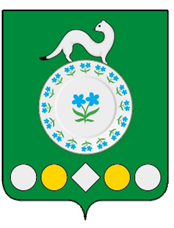 Российская ФедерацияИркутская областьУсольский муниципальный районМишелевское городское поселениеАДМИНИСТРАЦИЯПОСТАНОВЛЕНИЕОт 10.01.2022							№ 10р.п. МишелевкаОб утверждении Положения об оплате труда руководителямуниципального казенного учреждения культуры «Мишелевский культурно-спортивный комплекс», находящегося в ведении Мишелевского муниципального образованияВ целях совершенствования системы оплаты труда руководителя муниципального казенного учреждения культуры «Мишелевский культурно-спортивный комплекс», находящегося в ведении Мишелевского муниципального образования, ориентированной на достижение конкретных показателей качества и количества оказываемых муниципальных услуг, повышения эффективности работы руководителей в современных условиях и в соответствии со статьями 144, 145 Трудового кодекса Российской Федерации, постановлением Правительства Российской Федерации от 05.08.2008 №583 «О введении новых систем оплаты труда работников федеральных бюджетных, автономных и казенных учреждений и федеральных государственных органов, а также гражданского персонала воинских частей, учреждений и подразделений федеральных органов исполнительной власти, в которых законом предусмотрена военная и приравненная к ней служба, оплата труда которых осуществляется на основе Единой тарифной сетки по оплате труда работников федеральных государственных учреждений», руководствуясь статьями 23, 46 Устава Мишелевского муниципального образования администрация Мишелевского муниципального образованияПОСТАНОВЛЯЕТ:1.Утвердить прилагаемое Положение об оплате труда руководителя муниципального казенного учреждения культуры «Мишелевский культурно-спортивный комплекс», находящийся в ведении Мишелевского муниципального образования (далее – Положение).2. Настоящее постановление вступает в силу с 1 марта 2022 года.3. Признать утратившими силу со дня вступления в законную силу настоящего постановления постановление администрации от 31.10.2018 № 318а. 4. Консультанту по организационно-правовой и кадровой работе                               Журовой В.Д. опубликовать настоящее постановление в газете «Новости» и разместить на официальном сайте администрации Мишелевского муниципального образования в информационно-телекоммуникационной сети «Интернет» (мишелёвка.рф).5. Контроль за исполнением настоящего постановления возложить на начальника отдела финансов, экономки и муниципальных закупок Березкову Е.Н.Глава Мишелевскогомуниципального образования                                                     Н.А.ВалянинПриложениек постановлению администрацииМишелевскогоМуниципального образованияот 10.01.2022 №10Положениеоб оплате труда руководителя муниципального казенного учреждения культуры «Мишелевский культурно-спортивный комплекс», находящегосяв ведении Мишелевского муниципального образования1.Общие положения1.1.Настоящее Положение об оплате труда руководителя муниципального казенного учреждения культуры «Мишелевский культурно-спортивный комплекс», находящегосяв ведении Мишелевского муниципального образования (далее – руководитель учреждения культуры), (далее – Положение), разработано в соответствии с:-Трудовым Кодексом Российской Федерации;-Законом Российской Федерации от 09.10.1992 №3612-I «Основы законодательства Российской Федерации о культуре»;-Постановлением Правительства Российской Федерации от 12.04.2013 № 329 «О типовой форме трудового договора с руководителем государственного (муниципального) учреждения»;-Постановлением Правительства Российской Федерации от 05.08.2008 №583 «О введении новых систем оплаты труда работников федеральных бюджетных, автономных и казенных учреждений и федеральных государственных органов, а также гражданского персонала воинских частей, учреждений и подразделений федеральных органов исполнительной власти, в которых законом предусмотрена военная и приравненная к ней служба, оплата труда которых осуществляется на основе Единой тарифной сетки по оплате труда работников федеральных государственных учреждений»;-приказом Министерства здравоохранения и социального развития Российской Федерации от 14.08.2008 №425н «Об утверждении рекомендаций по разработке федеральными государственными органами и учреждениями - главными распорядителями средств федерального бюджета примерных положений об оплате труда работников подведомственных федеральных бюджетных учреждений»;-приказом Министерства здравоохранения и социального развития Российской Федерации от 29.12.2007 года №822 «Об утверждении Перечня видов выплат компенсационного характера в федеральных бюджетных, автономных, казённых учреждениях и разъяснения о порядке установления выплат компенсационного характера в этих учреждениях»;-приказом Министерства здравоохранения и социального развития Российской Федерации от 29.12.2007 №818 «Об утверждении Перечня видов выплат стимулирующего характера в федеральных бюджетных, автономных, казённых учреждениях и разъяснения о порядке установления выплат стимулирующего характера в этих учреждениях»;-едиными рекомендациями по установлению на федеральном, региональном и местном уровнях систем оплаты труда работников государственных и муниципальных учреждений, утвержденными решением Российской трехсторонней комиссией по регулированию социально-трудовых отношений;-Законом Иркутской области от 27.12.2016 № 131-ОЗ «Об оплате труда работников государственных учреждений Иркутской области»;- Постановлением Правительства Иркутской области от 28.04.2017 № 292-пп «О Порядке определения размера должностного оклада руководителя государственного казенного, бюджетного и автономного учреждения Иркутской области»;-иными нормативными правовыми актами Российской Федерации, Иркутской области, Усольского муниципального района Иркутской области, Мишелевского муниципального образования.1.2.Положение включает в себя:1.2.1. Порядок определения и изменения размера должностного оклада и коэффициента кратности руководителю учреждения культуры.1.2.2. Порядок и условия установления выплат компенсационного характера руководителю учреждения культуры.1.2.3. Порядок и условия установления выплат стимулирующего характера руководителю учреждения культуры.1.2.4. Порядок и условия выплаты материальной помощи руководителю учреждения культуры.1.3.Предельный уровень соотношения среднемесячной заработной платы руководителя и среднемесячной заработной платы работников учреждения культуры (без учета заработной платы руководителя) устанавливается в размере, не превышающем четырехкратного соотношения. Соотношение среднемесячной заработной платы руководителя и среднемесячной заработной платы работников учреждения культуры, формируемой за счет всех источников финансового обеспечения, рассчитывается за календарный год. Соотношение среднемесячной заработной платы руководителя и среднемесячной заработной платы работников учреждения культуры определяется путем деления среднемесячной заработной платы руководителя на среднемесячную заработную плату работников учреждения культуры. Определение среднемесячной заработной платы в указанных целях осуществляется в соответствии с Положением об особенностях порядка исчисления средней заработной платы, утвержденным постановлением Правительства Российской Федерации от 24.12.2007 № 922 «Об особенностях порядка исчисления средней заработной платы».1.4.Условия оплаты труда руководителю учреждения культуры указываются в трудовом договоре, заключаемом между руководителем и учредителем учреждения в соответствии с действующим трудовым законодательством, иными нормативными правовыми актами, содержащими нормы трудового права.2.Порядок определения и изменения размера должностного оклада и коэффициента кратности руководителю учреждения культурыНастоящий раздел Положения устанавливает порядок и условия определения и изменения размера должностного оклада и коэффициента кратности руководителю учреждения культуры, осуществляющему в соответствии с трудовым законодательством функции руководства учреждением.2.1. Оплата труда руководителя учреждения культуры состоит из должностного оклада, выплат компенсационного и стимулирующего характера, предусмотренных настоящим Положением.2.2. Размер должностного оклада руководителя учреждения культуры, определяемый трудовым договором, устанавливается в кратном отношении к среднему размеру окладов (должностных окладов) работников, которые относятся к основному персоналу (согласно Приложению №1), возглавляемого им учреждения (далее - работники основного персонала учреждения), составляет до 4 размеров среднего размера оклада (должностного оклада).2.3. Средний размер оклада (должностного оклада) рассчитывается на основании штатного расписания учреждения культуры, действовавшего в календарном году, предшествующем году установления должностного оклада руководителя учреждения.2.4. Средний размер оклада (должностного оклада) работников основного персонала учреждения определяется путем деления суммы окладов (должностных окладов) по штатному расписанию работников основного персонала учреждения на количество штатных единиц основного персонала учреждения по штатному расписанию, предшествующего году установления должностного оклада руководителя учреждения.2.5. Вновь назначенному руководителю учреждения культуры в течение календарного года устанавливается должностной оклад с учетом среднего размера оклада (должностного оклада) работников основного персонала учреждения, рассчитанный на начало текущего календарного года.2.6. Размер коэффициента кратности для руководителя учреждения культуры определяется на основании оценки деятельности руководителя учреждения культуры, в зависимости от количества набранных баллов, которые устанавливаются отдельно по каждому показателю деятельности (Приложение № 2,3 и 4 настоящего Положения) за предшествующий календарный год. Размер коэффициента кратности вновь назначенного руководителя учреждения культуры устанавливается в размере 2,05.2.7. Коэффициент кратности руководителю учреждения культуры устанавливается Кадровым советом по определению оплаты труда руководителю муниципального учреждения культуры, находящегося в ведении   администрация Мишелевского муниципального образования (далее – Кадровый совет).2.8. Для определения коэффициента кратности руководитель учреждения культуры в срок до 20 декабря текущего года направляет заполненную таблицу оценки деятельности, содержащую показатели деятельности руководителя учреждения культуры, в администрацию администрация Мишелевского муниципального образования для подготовки материалов на рассмотрение Кадровым советом.2.9. Кадровый совет, рассмотрев представленные документы, осуществляет подсчет набранного количества баллов за предыдущий календарный год и устанавливает коэффициент кратности руководителю учреждения культуры на очередной календарный год.2.10. На основании протокола Кадрового совета в срок не позднее 27декабря текущего календарного года администрация Мишелевского муниципального образования готовит проект распоряжения администрации Мишелевского муниципального образования об определении размера коэффициента кратности для установления должностного оклада руководителю учреждения культуры с 1 января следующего календарного года.2.11. Должностной оклад и размер коэффициента кратности руководителя учреждения культуры, пересматривается ежегодно на 1 число каждого финансового года и при индексации окладов (должностных окладов) работников основного персонала учреждения.2.12. Применение установленного размера коэффициента кратности для расчета должностного оклада руководителя учреждения культуры осуществляется в течение календарного года.2.13. Фонд оплаты труда руководителю учреждения культуры формируется в пределах средств на оплату труда, поступающих в установленном порядке учреждениям из бюджета Мишелевского муниципального образования на текущий финансовый год.2.14. Руководитель учреждения культуры ежегодно в срок до 30 апреля года, следующего за отчетным, предоставляет в администрацию Мишелевского муниципального образования информацию о рассчитываемой за календарный год среднемесячной заработной плате руководителя (далее – среднемесячная заработная плата) для размещения на официальном сайте администрации Мишелевского муниципального образования.3.Порядок и условия установления выплат компенсационного характера руководителю учреждения культуры3.1. Руководителю учреждения культуры в соответствии с трудовым законодательством устанавливаются следующие виды выплат компенсационного характера:3.1.1. Выплаты за работу в местностях с особыми климатическими условиями.Руководителю учреждения культуры, за работу в местностях с особыми климатическими условиями, выплачивается районный коэффициент и процентная надбавка к заработной плате за стаж работы в южных районах Иркутской области. Выплаты устанавливаются в размере:- районный коэффициент – 30%;- процентная надбавка за стаж работы в южных районах Иркутской области – до 30%;Размер и условия установления процентной надбавки за стаж работы в южных районах Иркутской области определяются в соответствии с постановлением Совмина СССР, ВЦСПС от 24.09.1989г. № 794 «О введении надбавок к заработной плате рабочих и служащих предприятий, учреждений и организаций, расположенных в южных районах Иркутской области и Красноярского края.3.1.2. Выплаты за работу в условиях, отклоняющихся от нормальных. Выплата за работу в условиях, отклоняющихся от нормальных производится руководителю учреждения культуры при выполнении работ различной квалификации, совмещении профессий (должностей), сверхурочной работе, работе в ночное время, выходные и нерабочие праздничные дни и при выполнении работ в других условиях, отклоняющихся от нормальных;3.1.3.Надбавка за работу в сельской местности.Руководителю учреждения культуры, расположенному на территории рабочего поселка Мишелевка устанавливается поправочный коэффициент в размере 25 процентов оклада (должностного оклада).4. Порядок и условия установления выплат стимулирующего характераруководителю учреждения культуры4.1. Настоящим Порядком руководителю учреждения культуры устанавливаются следующие выплаты стимулирующего характера:4.1.1. Ежемесячная надбавка за сложность и напряженность.4.1.2. Надбавка за эффективность деятельности в соответствии с утвержденными показателями.4.1.3. Надбавка за качество выполняемых работ.4.1.4. Премия за выполнение особо важных срочных работ.4.2. Порядок установления и условия выплат стимулирующего характера устанавливаются в соответствии с Приложением №4 к настоящему Положению.4.3. Выплаты стимулирующего характера руководителю учреждения культуры начисляются и выплачиваются пропорционально отработанному времени.5. Порядок и условия выплаты материальной помощируководителю учреждения культуры5.1.Из фонда оплаты труда руководителю учреждения культуры выплачивается материальная помощь. Размер, порядок и условия выплаты материальной помощи устанавливаются в Приложении №5 к настоящему Положению. Решение об оказании материальной помощи принимает учредитель.Глава Мишелевскогомуниципального образования                                                     Н.А.ВалянинПереченьдолжностей работников муниципального казенного учреждения культуры «Мишелевский культурно-спортивный комплекс» находящегося в ведении Мишелевского муниципального образования, относимых к основному персоналу для расчета должностного оклада руководителя по видам экономической деятельности учреждений «Предоставление прочих коммунальных, социальных и персональных услуг»1. Прочая деятельность в области культуры1) Деятельность библиотек, учреждений клубного типа, спорта (ОКВЭД 91.01; 90.04.3; 93.12):Глава Мишелевскогомуниципального образования                                                     Н.А.ВалянинПоказателидля определения коэффициента кратности должностного оклада руководителя муниципального казенного учреждения культуры«Мишелевский культурно-спортивный комплекс»Глава Мишелевскогомуниципального образования                                                     Н.А.ВалянинРазмеры коэффициентов кратности для установлениядолжностного оклада руководителю муниципального казенного учреждениякультуры, находящемуся в ведении Мишелевского муниципального образованияГлава Мишелевскогомуниципального образования                                                     Н.А.ВалянинПорядокустановления выплат стимулирующего характераруководителю муниципального казенного учреждениякультуры, находящемуся в ведении Мишелевского муниципального образования1. Порядок установления выплат стимулирующего характера руководителю учреждения культуры разработан в целях увеличения заинтересованности руководителя учреждения культуры в повышении результативности своей профессиональной деятельности, в качественном результате своего труда, в своевременном выполнении своих должностных обязанностей и поощрении за выполненную надлежащим образом работу.2. Настоящий порядок определяет условия установления и размеры выплат стимулирующего характера руководителю учреждения культуры.3. Руководителю учреждения культуры устанавливаются следующие виды выплат стимулирующего характера:3.1. Ежемесячная надбавка за сложность и напряженность устанавливается руководителю учреждения культуры за осуществление функций межпоселенческого характера в размере до 40% от должностного оклада руководителя муниципального казенного учреждения культуры «Мишелевский культурно-спортивный комплекс».Надбавка носит персонифицированный характер.Конкретный размер ежемесячной надбавки за сложность и напряженность устанавливается на очередной финансовый год распоряжением администрации Мишелевского муниципального образования. Вновь назначенному руководителю учреждения культуры размер ежемесячной надбавки за сложность и напряженность устанавливается распоряжением администрации Мишелевского муниципального образования с момента возникновения трудовых отношений.3.2. Надбавка за эффективность деятельности руководителя учреждения культуры устанавливается от должностного оклада руководителя учреждения культуры в соответствии с утвержденными показателями эффективности деятельности руководителя муниципального казенного учреждения культуры «Мишелевский культурно-спортивный комплекс» (Приложение № 1 и 2 настоящего Порядка).3.3. Надбавка за качество выполняемых работ устанавливается руководителю учреждения культуры, которому присвоено почетное звание или награжденным знаком отличия по основному профилю профессиональной деятельности. Стимулирующая надбавка за качество выполнения работ устанавливается в размере:-за почетное звание «Народный» - 20% от должностного оклада (ежемесячно);-за почетное звание «Заслуженный» -10% от должностного оклада (ежемесячно);-за награждение знаками отличия - 5% от должностного оклада (ежемесячно).Стимулирующая надбавка за качество выполняемых работ устанавливается по одному из имеющихся оснований, имеющему большее значение.3.4. Премия за выполнение особо важных, срочных работ устанавливается в виде единовременной выплаты в целях поощрения руководителя за своевременное и качественное выполнение особо важных и ответственных поручений, безупречную и эффективную работу.Выплата премии за выполнение особо важных, срочных работ устанавливается в абсолютном размере. Начисление районного коэффициента и процентной надбавки к заработной плате за работу в южных районах Иркутской области на премию за выполнение особо важных, срочных работ не производится.4. Размер премии, выплат стимулирующего характера устанавливается Кадровым советом по определению оплаты труда руководителю муниципального учреждения культуры, находящегося в ведении   Мишелевского муниципального образования с учетом выполнения показателей эффективности деятельности руководителем учреждения культуры в соответствии с Приложением к настоящему Порядку.5. На основании протокола заседания Кадрового совета в срок не позднее 30 числа каждого месяца Мишелевского муниципального образования готовит проект распоряжения администрации Мишелевского муниципального образования об установлении стимулирующих выплат руководителю учреждения культуры.6. На стимулирующие выплаты, указанные в подпунктах 3.1 – 3.3. пункта 3 настоящего порядка производится начисление районного коэффициента и процентной надбавки за работу в южных районах Иркутской области.7. Выплаты стимулирующего характера руководителю учреждения культуры производятся в пределах средств на оплату труда, поступающих в установленном порядке учреждению из бюджета Мишелевского муниципального образования на текущий финансовый год.8. Ежемесячная надбавка за эффективность деятельности руководителю учреждения культуры не выплачивается:-в случае привлечения руководителя учреждения культуры в отчетном периоде к дисциплинарной или материальной ответственности, на протяжении всего периода до снятия дисциплинарного взыскания;-в случае совершения руководителем учреждения культуры в отчетном периоде административного правонарушения, связанного с исполнением им своих должностных обязанностей и привлечение его, в соответствии с действующим законодательством Российской Федерации, к административной ответственности.Глава Мишелевскогомуниципального образования                                                     Н.А.ВалянинПоказателиэффективности деятельности руководителя муниципального казенногоучреждения культуры «Мишелевский культурно-спортивный комплекс»Порядок и условия выплаты материальной помощируководителю муниципального казенного учреждениякультуры, находящемуся в ведении Мишелевского муниципального образованияНастоящее Приложение определяет размер, порядок установления и выплаты материальной помощи руководителю учреждения культуры.1.Размеры материальной помощи1.1. Материальная помощь выплачивается руководителю учреждения культуры в размере от одного до трех должностных окладов один раз в год.2. Порядок и условия выплаты материальной помощи2.1. Материальная помощь предоставляется в случаях:а) причинения руководителю учреждения культуры материального ущерба в результате произошедших чрезвычайных обстоятельств (стихийного бедствия, затопления квартиры, кражи имущества, иного противоправного посягательства на жизнь, здоровье, имущество) в размере трех должностных окладов;б) необходимости в лечении или восстановлении здоровья в связи с болезнью (операцией, травмой), несчастным случаем при условии произведенных затрат более десяти тысяч рублей (за исключением косметологических процедур) в размере двух должностных окладов;в) смерти руководителя учреждения культуры или членов его семьи (родители, дети, супруги) в размере трех должностных окладов;г) регистрации брака, рождение ребенка в размере одного должностного оклада.2.2. Материальная помощь выплачивается по письменному заявлению руководителя учреждения культуры при предоставлении следующих документов:а) в случаях, предусмотренных подпунктом «а» пункта 2.1. раздела 2 настоящего Порядка копии документов, подтверждающих факт случившегося, из соответствующих служб гражданской обороны и чрезвычайных ситуаций, внутренних дел, противопожарной службы, коммунальных служб и др.;б) в случаях, предусмотренных подпунктом «б» пункта 2.1. раздела 2 настоящего Порядка, копии листка временной нетрудоспособности либо медицинских справок, заключений и других подтверждающих документов из лечебных учреждений, подтверждающих факт прохождения лечения, также документы, подтверждающие размер фактически произведенных затрат;в) в случаях, предусмотренных подпунктом «в» пункта 2.1. раздела 2 настоящего Порядка, в части смерти членов семьи руководителя (родители, дети, супруги), копии свидетельства о смерти члена его семьи (родители, дети, супруги), а также копии документов, подтверждающих их родство;г) в случаях, предусмотренных подпунктом «г» пункта 2.1. раздела 2 настоящего Порядка, копии свидетельства о заключении брака, рождении ребенка, копии паспорта.2.3.В случае смерти руководителя учреждения культуры материальная помощь предоставляется одному из совершеннолетних членов его семьи (родители, дети, супруги), по письменному заявлению этого члена семьи и предоставлению документов, подтверждающих их родство, а также копии свидетельства о смерти руководителя учреждения культуры.2.4.Выплата материальной помощи руководителю учреждения культуры, либо одному из совершеннолетних членов семьи (родители, дети, супруги) производится по решению Учредителя учреждения.2.5. Право на получение материальной помощи возникает с момента возникновения трудовых отношений.2.6. Материальная помощь выплачивается в пределах средств на оплату труда, поступающих в установленном порядке учреждениям из бюджета Мишелевского муниципального образования на текущий финансовый год.Глава Мишелевскогомуниципального образования                                                     Н.А.ВалянинПриложение №1 к Положению об оплате труда руководителя муниципального казенного учреждения культуры «Мишелевский культурно-спортивный комплекс», находящегося в ведении Мишелевского муниципального образованияот 10.01.2022 №10№ п/пНаименование должности (профессии)1Библиотекарь2Звукорежиссер3Инструктор по спортуПриложение №2 к Положению об оплате труда руководителя муниципального казенного учреждения культуры «Мишелевский культурно-спортивный комплекс», находящегося в ведении Мишелевского муниципального образованияот 10.01.2022 №10№ п/пПоказатели деятельностиКритерий деятельностиКоличество баллов1Стаж работы на руководящей должности данного учреждениядо 5 лет51Стаж работы на руководящей должности данного учрежденияот 5 до 10 лет101Стаж работы на руководящей должности данного учрежденияот 10 до 15 лет151Стаж работы на руководящей должности данного учрежденияот 15 до 20 лет201Стаж работы на руководящей должности данного учреждениясвыше 20 лет252Количество культурно-массовых мероприятийНа уровне предыдущего года102Количество культурно-массовых мероприятийВыше уровня предыдущего года152Количество культурно-массовых мероприятийНиже уровня предыдущего года03Охват населения культурно - массовыми мероприятиямиНа уровне предыдущего года103Охват населения культурно - массовыми мероприятиямиВыше уровня предыдущего года153Охват населения культурно - массовыми мероприятиямиНиже уровня предыдущего года04Разработка и реализация новых проектов в сфере культурно-досуговой деятельностиПодтверждающие документы проектов предыдущего года4Разработка и реализация новых проектов в сфере культурно-досуговой деятельности- 1 - 3 проекта,104Разработка и реализация новых проектов в сфере культурно-досуговой деятельности-более 3-х проектов155Наличие в учреждении участников самодеятельного творчества, награжденных премией, стипендией мэра и др.Наличие подтверждающих документов5  6Количество постоянно действующих клубных формированийНа уровне предыдущего года106Количество постоянно действующих клубных формированийВыше уровня предыдущего года156Количество постоянно действующих клубных формированийНиже уровня предыдущего года07Количество участников клубных формированийНа уровне предыдущего года107Количество участников клубных формированийВыше уровня предыдущего года157Количество участников клубных формированийНиже уровня предыдущего года08Количество коллективов, имеющих звание «Народный», «Образцовый»На уровне предыдущего года108Количество коллективов, имеющих звание «Народный», «Образцовый»Выше уровня предыдущего года158Количество коллективов, имеющих звание «Народный», «Образцовый»Ниже уровня предыдущего года09Наличие у учреждения обособленных структурных подразделений (филиалов)Наличие ОСП (филиалов)5 10Количество методических пособий, изданных за отчетный периодПодтверждающие документы3 - за каждое, но не более 15 баллов11Участие в конкурсах на получение грантов в области культурно-досуговой деятельностиПодтверждающие документы10Приложение №3к Положению об оплате труда руководителя муниципального казенного учреждения культуры «Мишелевский культурно-спортивный комплекс», находящегося в ведении Мишелевского муниципального образованияот 10.01.2022 №10Количество балловКоэффициент кратности20-251,0526-301,2531-351,636-401,8541-452,0546-502,1551-602,2561-702,3571-802,4581-902,5591-1002,65101-1103,05111-1203,3121-1303,55131-1403,8141-1504Приложение №4 к Положению об оплате труда руководителя муниципального казенного учреждения культуры «Мишелевский культурно-спортивный комплекс», находящегося в ведении Мишелевского муниципального образованияот 10.01.2022 № 10Приложение к Порядку установления выплат стимулирующего характера руководителю муниципального учреждения культуры, находящемуся в ведении Мишелевского муниципального образованияот 10.01.2022 №10№ п/пНаименование показателейРазмер выплатыв % отношении к должностному окладуПериодичность1.Организация и проведение внеплановых районных, областных мероприятий.1-2 мероприятия -  5%,3 и более мероприятий –10%Ежемесячно2. Своевременность и качество предоставления в вышестоящие органы запрашиваемой информации, планов, отчётов, выполнения предписаний надзорных органов, внесений изменений в документы.5%Ежемесячно3.Информационная открытость (наличие собственного Интернет-сайта учреждения, обеспечение его поддержки в актуальном состоянии в соответствии с законодательством, публикации и освещение деятельности учреждения в СМИ).5%Ежемесячно4.Отсутствие обоснованных жалоб на деятельность учреждения и специалистов.5%Ежемесячно5.Участие учреждения, работников, личное участие руководителя в мероприятиях различных уровней.1-3 мероприятия –3%,более 3 мероприятий – 5%Ежемесячно6.Результат независимой оценки качества оказания услуг учреждениями культуры.Показатель оценивается в процентном соотношении к максимальному количеству установленных баллов:91-100 баллов - 20%;70-90 баллов - 10%;менее 70 баллов-0%.По мере проведения независимой оценки качества7.Результат выполнения плана по устранению недостатков, выявленных в ходе независимой оценки качества оказания услуг учреждениями культуры.Показатель оценивается в процентном соотношении к содержанию плана:-план исполнен в полном объеме (100%) - 3%;-план исполнен частично (70-99%) – 2%;-план не исполнен (менее 70%) – 0%.По мере выполнения плана, но не чаще одного раза в годПриложение №5 к Положению об оплате труда руководителя муниципального казенного учреждения культуры «Мишелевский культурно-спортивный комплекс», находящегося в ведении Мишелевского муниципального образованияот 10.01.2022 № 10